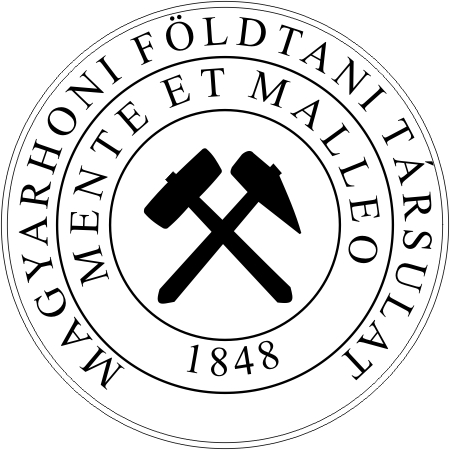 AMAGYARHONI FÖLDTANI TÁRSULATHÍRLEVELE2021.november – decemberLetölthető:http://foldtan.huadószámunk:
19815833-2-41A MAGYARHONI FÖLDTANI TÁRSULAT
2021. november–december havi hírlevele
FÁJDALOMMAL TUDATJUK, HOGY ÖRÖKRE ELTÁVOZOTTSkultéti Ágnes1987 – 2021EMLÉKE SZÍVÜNKBEN ÉS MUNKÁIBAN TOVÁBB ÉL!A 171. Rendkívüli Tisztújító Közgyűlésen megválasztott elnökségElnök: M. Tóth TivadarTárselnökök: Geiger János, Haas János, Piros Olga, Zajzon NorbertFőtitkár: Babinszki EditTitkár: Kovácsné Kis Viktória————————————————————————A Szervezeti egységek 2021. évi tisztújításának eredményeAlföldi Területi Szervezet: elnök: Pál-Molnár Elemér, titkár: Radovics Balázs Géza, 
Vezetőségi tagok: Garaguly István, Kiss Balázs, Kiss Károly, Körmös Sándor, Szanyi JánosBudapesti Területi Szervezet/Általános Földtani Szakosztály: elnök: Maros Gyula, titkár: Botfalvai Gábor, Vezetőségi tagok: Fodor László, Héja Gábor Herkules, Karádi Viktor, Palotai Márton, Sztanó OrsolyaDél-Dunántúli Területi Szervezet: elnök: Hámos Gábor, titkár: Keresztény-Borbás Eszter,
Vetőségi tagok: Benő Dávid, Kovács László, Sámson Margit, Póttagok: Máthé Zoltán, 
Halász AmadéÉszak-Magyarországi Területi Szervezet: elnök: Hartai Éva, titkár: Móricz Ferenc
Vezetőségi tagok: Bári Enikő, Latrán Béla, Leskó Máté Zsigmond, Mádai Ferenc, 
Németh NorbertKözép- és Észak-Dunántúli Területi Szervezet: a tisztújítás folyamatban vanAgyagásványtani Szakosztály: elnök: Harman-Tóth Erzsébet, titkár: Gelencsér Orsolya
Vezetőségi tagok: Németh Tibor, Raucsik Béla, Sipos Péter, Weiszburg TamásÁsványtani- Kőzettani és Geokémiai Szakosztály: elnök: Pál-Molnár Elemér, 
titkár: Molnár Kata, Vezetőségi tagok: Berkesi Márta, Harman-Tóth Erzsébet, Molnár Ferenc, Raucsikné Varga Andrea Beáta, Szabó CsabaGeomatematikai és Számítástechnikai Szakosztály: elnök: Fedor Ferenc, titkár: Hatvani István Gábor, Vezetőségi tagok: Kovács József, Gulyás Sándor, Koroknai Zsuzsa, 
Erdélyi Dániel, Szatmári GáborMérnökgeológiai és Környezetföldtani Szakosztály: tisztújítás folyamatban vanNyersanyagföldtani Szakosztály: elnök: Holoda Attila, titkár: B. Kiss Gabriella
Vezetőségi tagok: Bíró Lóránt, Jósvai József, Sőreg Viktor, Szilágyi ImreOktatási-és Közművelődési Szakosztály: elnök: Kóthay Klára, titkár: Mohr Emőke
Vezetőségi tagok: Raucsikné Varga Andrea, Gasparik Mihály, Harman Tóth Erzsébet, Kürthy Dóra, Prakfalvi Péter, Sütő László, Bodor Emese, Jánosi Melinda, Sági Tamás, Póttagok: Török Ákos, Kovácsné Kis ViktóriaŐslénytani- Rétegtani Szakosztály: elnök: Főzy István, titkár: Szíves Ottilia, 
Vezetőségi tagok: Botfalvai Gábor, Pálfy József, Virág Attila, Bosnakoff Mariann, Ősi Attila, póttagok: Karádi-Kapiller Viktor, Mohr EmőkeProGEO Földtudományi Természetvédelmi Szakosztály: elnök: Szepesi János, 
titkár: Pál Márton, Vezetőségi tagok: Albert Gáspár, Halasi-Kovácsné Benkhard Borbála, Karancsi Zoltán, Soós Ildikó, Veres Zsolt
Póttagok: Kürthy Dóra, Novák Tibor József, Sütő LászlóTudománytörténeti Szakosztály: elnök: Kordos László, titkár: Zsadányi Éva, 
Vezetőségi tagok: Hála József, Kecskeméti Tibor, Papp Péter, Tóth Álmos, Viczián István————————————————————————Rövidített jegyzőkönyv a Magyarhoni Földtani Társulat elnökségének online üléséről2021. július 21. 14.00 óraJelen vannak: M. Tóth Tivadar elnök, Babinszki Edit főtitkár, társelnökök: Geiger János, Haas János, Piros Olga, Zajzon Norbert (később csatlakozott), titkár: Kovácsné Kis Viktória, EB elnök: Mádai Ferenc, IB elnök Miklós Dóra GeorginaNapirend:1. Tájékoztatás a társulati szerződések, pénzügyek, aktuális feladatok átadás-átvételének későbbi időpontjáról. 2. Stratégiai terv és feladatok a 2021-2024 időszakra (pl. 2023. évben a Társulat 175 éves lesz, Magyar Földtanért Alapítvány megszüntetése)3. Az első társelnök megnevezése4. Az elnökség munkamegosztásának meghatározása5. A Földtani Közlöny főszerkesztőjének, valamint a kiadási tevékenységért felelős koordinátor felkérése6. Javaslat a Gazdasági Bizottság, az Alapszabály és Ügyrendi Bizottság, valamint FEB személyi összetételére.7. Egyebek  (pl  a Közgyűlésen át nem vett kitüntetések, oklevelek átadásának
    mikéntje)A napirendet vezetőség előzetesen megkapta, és azt a jelenlévők egyhangúan elfogadták.Ad 1.Tájékoztatást az ügyvezető adott:A gazdasági áttekintés az első fél évről: bevétel 15 millió, kiadás 9 millió, a jelenlegi mintegy 6 milliós eredmény az év végére lecsökken, mert az éves bevételek nagy része már beérkezett, a kiadások jó része pedig még ez után realizálódik.Hazai pályázati források: NKA, NEA, MTA, összesen 7 pályázat.Három H2020 projektünk van: REFLECT, CROWDTHERMAL, ROBOMINERS, valamit az EIT ENGIE projektje.Előttünk álló rendezvények:Őslénytani Vándorgyűlés, Ifjú szakemberek Ankétja, Hantken emlékülés, Földtudományos forgatag, online, Ad. 2. Stratégiai feladatokAz előadóülések hibrid megrendezése online közvetítéssel 2023. évben a Társulat alapításának 175. éves jubileuma lesz, az előkészületeket meg kell kezdeniMagyar Földtanért Alapítvány kezelésében lévő „alapítványi” források kezelése (Dank, Vendl)Kitüntetések ügyrendjének további felülvizsgálataAd 3. Az elnök első társelnöknek Piros Olgát javasolta, aki elvállalta a feladatot.Ad 4A napirendi pontot a szeptember 6-ra összehívott ülésre halasztották. Ad 5.MFT EH16/2021.07.21.
A Társulat elnöksége a Földtani Közlöny főszerkesztői posztjára a 2021–2024. éves időszakra Sztanó Orsolyát kéri fel.
Leadható szavazatok száma 6: igen: 6, nem: 0, tartózkodás: 0.Ad 6.MFT EH17/2021.07.21.
A Társulat elnöksége a Gazdasági bizottság elnöki posztjára a 2021–2024. éves időszakra Sőreg Viktort, a bizottság további tagjainak Kovács Lászlót és Krivánné Horváth Ágnest kéri fel.
Leadható szavazatok száma 6: igen: 6, nem: 0, tartózkodás: 0.MFT EH18/2021.07.21.
A Társulat elnöksége az Alapszabály és Ügyrendi Bizottság elnöki posztjára a 2021–2024. éves időszakra Bodor Emesét kéri fel.
Leadható szavazatok száma 6: igen: 6, nem: 0, tartózkodás: 0.A FEB elnökség által delegált tagjának megnevezését a szeptember 6-ra összehívott ülésre halasztották,Ad 7. Egyebek:A közgyűlésen át nem vett kitüntetések átadására a Kőzettani Vándorgyűlésen és a Nosztalgeon kerül sor. kmfa jegyzőkönyvet készítette: Krivánné Horváth Ágens————————————————————————Rövidített jegyzőkönyv a Magyarhoni Földtani Társulat elnökségének online ülésérőlIdőpont: 2021. szeptember 6. 15.00 óraHelyszín: Join Zoom Meeting
https://us06web.zoom.us/j/88474903531?pwd=WTRPOXNGaHF4cmR3YlNYVGxOYkMrUT09
Jelen vannak: M. Tóth Tivadar elnök, Babinszki Edit főtitkár, társelnökök: Geiger János, Haas János, Piros Olga, Zajzon Norbert, titkár: Kovácsné Kis Viktória, EB elnök: Mádai Ferenc, IB elnök Miklós Dóra Georgina, meghívottak: Főzy István, Palotás Klára, Host: Hatvani István Napirend:Tájékoztató az MFT aktuális ügyeinek átadás/átvételéről – M. Tóth TivadarTájékoztatás a Gazdasági Bizottság, az Alapszabály és Ügyrendi Bizottság, a FK. főszerkesztő felkéréséről, valamint a FEB összetételéről: (GB: Sőreg és Kovács L. elfogadta. ASZÜB: Bodor Emese elfogadta a felkérést az elnöki posztra, tagnak javasolta: Mohr Emőkét és Segesdi Martint, (az ő felkérésük még nem történt meg) - megkezdték a munkát. FEB: Cserny T. Unger Zoltánt javasolta, ha nem vállalja, Hámor Tamást. Az ő felkérésük még nem történt meg. FK. nyelvi lektorálás– Krivánné Az ügyrend aktualizálása – M. Tóth Tivadar (beemelni Piros Olga aláírási jogát, utalványozási összeghatárok áttekintése)Hantken rendezvény aktualitásai – Palotás Klára, M. Tóth Tivadar (helyszín, megrendezés módja, NKA szerződésmódosítás, abstractkötet)Földtudományos forgatag szervezése – KrivánnéTájékoztatás az át nem vett kitüntetésekről (Mádlné Sz. Judit kitüntetése nincs még rendezve: a MHT Vándorgyűlése online lesz, a FAVA megrendezése is kérdéses). A többieké rendben: Milota, Tari, Sztanó a NosztalGeo-n kapja meg)Stratégiai feladatok: 
a) előkészületek az előadóülések online közvetítésére – Geiger János
b) területi szervezetek tevékenységének motiválása bankszámlával – M. Tóth Tivadar
c) a kőzettan beemelése a szakosztályok sorába/nevébe: Lukács Réka levele – M. Tóth Tivadar
d) 175. éves Társulati ünnepség (Papp Gábor felkérése) – Krivánné
e) tájékoztatás az MFA banki ügyeiről – Krivánné, Vendl, Dank díjak– M. Tóth Tivadar
f) HUNGEO 2022?
g) 2022. Nemzetközi Jura konferencia – Főzy István?8. 	EgyebekAd 7/gFőzy I. tájékoztatott: a 2022. Jura világkonferencia 16 év után lesz újra Európában, főszervezők, Pálfy József, Főzy István, a szervező cég a Diamond Congress. Cél a jelenléti rendezvény megszervezése, a helyszín a Danubius Hotel Hélia. Az első körlevelet kiküldték, kb. 200 fő résztvevőre számítanak.Ad 1.Az MFT aktuális ügyeinek átadás-átvétele rendben megtörtént, a dokumentumokat az elnökség tagjainak az ügyvezető tájékoztatásként elküldi.Ad 2. Sőreg Viktor és Kovács László elfogadta a Gazdasági bizottsági felkérést. ASZÜB: Bodor Emese elfogadta a felkérést az elnöki posztra. A bizottság tagjai: Mohr Emőke és Segesdi MartinHatározat MFT EH19/2021.09.06.Az alapszabály és ügyrendi bizottság korábban felkért elnöke Bodor Emese mellé tagnak Mohr Emőkét, és Segesdi Martint kéri fel az elnökség.Leadható szavazatok száma 7: igen: 7, nem: 0, tartózkodás: 0Határozat MFT EH20/2021.09.06.A FEB elnökség által delegált tagjának Unger Zoltánt kéri fel az elnökség.Leadható szavazatok száma 7: igen: 7, nem: 0, tartózkodás: 0Ad 3.Az első társelnök az utalványozási felkérést elfogadta.Határozat MFT EH21/2021.09.06.Azt első elnök, Piros Olga utalványozási jogát 500.000.- Ft-ban állapította meg az elnökség.Leadható szavazatok száma 7 igen: 6, nem: 0, tartózkodás: 1Ad 4.Hantken jubileumi rendezvény, szeptember 23, helyszín az MBFSZ Díszterme.Az NKA támogatás felhasználására szerződésmódosítás szükséges: catering, kiadvány, digitális dokumentáció, ismeretterjesztő kisfilm, illetve határidő módosítást (6 hónap) kell kérni.Ismeretterjesztő film készítése.Babinszki Edit javaslata: 3 db 3 perces kisfilm, Hantken életéből és munkásságából kiindulva, amely megmutatja a földtan és a paleontológiai kutatások hasznát, szépségét, és azt, hogyan kapcsolódik a jelenkor környezeti, gazdasági kérdéseihez. A filmek pontosabb témáit a rendezvény után határozzák meg.Ad 5.Földtudományos forgatag online. A 2019. évi kiállítók közül többen jelentkeztek előadásokkal, filmekkel. A technikai lebonyolítás, informatikai megoldás meg nem kidolgozott. Az elnök a forgatag megnyitására 4-6 perces bevezető filmet vállal, a Szegedi Egyetem Médiatanszékének segítségével megoldják.Ad 6.Tari Gábor, Sztanó Orsolya és Milota Katalin a 2021. évi Nosztalgeo rendezvényen veszi át a kitüntetését. Minthogy a Nosztalgeo témájába vág Mádlné Szőnyi Judit kutatási területe, az elnök meghívja őt a rendezvényre, hogy az ő kitüntetését is ott lehessen átadni.Ad 7.előadások online közvetítése és későbbi elérhetősége a honlapon. Geiger J. Határozat MFT EH22/2021.09.06.Tekintettel arra, hogy ez évi további programjaink igénylik az online közvetítést biztosító rendszer működtetését, a rendszer beruházását meg kell kezdeni. Leadható szavazatok száma 7: igen: 7, nem: 0, tartózkodás: 0Határozat MFT EH23/2021.09.06.Az elnökség felkéri a jelenlegi portálszolgáltatót (Intercomp kft), hogy kezdje meg későbbiekben rögzítendő előadásanyagok, konferenciák hozzáférhetősége informatikai hátterének kidolgozását. Leadható szavazatok száma 7: igen: 7, nem: 0, tartózkodás: 07 b) A Közép és Észak-Dunántúli területi szervezet tevékenységének felélesztése érdekében az elnök tett javaslatot, egy Mangán-szimpózium online megszervezéséről 2022. év tavaszán. Néhány fiatal kollégának javasolt a Budapesti Területi Szervezetből átjelentkezni a KÉD-be.A területi szervezetek aktivitását önálló bankszámla megnyitásával javasolja ösztönözni az elnök. Erről a kibővített elnökségi, illetve Választmányi ülésen fognak tárgyalni.7c). A „Kőzettan” jelenleg nincs benne egy szakosztály nevében sem, a megjelenésre vonatkozóan Lukács Réka írt kezdeményező levelet. Határozat MFT EH24/2021.09.06.Az Ásványtani- Geokémiai Szakosztály nevét az elnökség Asványtani-Kőzettani- és Geokémiai Szakosztályra módosítja. Az elnökség határozatát az ügyrend szerint a Választmány hagyja jóvá, őszi ülésén.Leadható szavazatok száma 7: igen: 7, nem: 0, tartózkodás: 07d) A Társulat 2023. évben esedékes 175. éves jubileumára a tudománytörténeti összefoglaló megírására Brezsnyánszky Károlyt kell megkérdezni, hogy elvállalná-e a feladatot.7e) Az MFA képviselőinek banki én-azonosítása megtörtént. 7f) A HUNGEO 2022. évben való megrendezéséről koratavasszal lehet dönteni a járványhelyzet akkori állást figyelembe véve.Az elnökség megállapodott abban, hogy a pénzjutalommal járó kitüntetések ügyrendjét (Dank, Szepesházy, Vendl), egyben kell átdolgozni.kmfA jegyzőkönyvet készített, Krivánné Horváth ÁgnesNovember 11–12. (csütörtök–péntek)Miskolc, Miskolci Egyetem A1 épület VII előadó A1/102-103.MISKOLCI EGYETEM, MŰSZAKI FÖLDTUDOMÁNYI KAR, TERMÉSZETI ERŐFORRÁSOK KUTATÁSA ÉS HASZNOSÍTÁSA SZAKKOLLÉGIUM, MTA MISKOLCI TERÜLETI BIZOTTSÁGA, MFT ÉSZAK-MAGYARORSZÁGI TERÜLETI SZERVEZET Vizeink és a klímaváltozás
c. rövidkurzus 10.00 – 10.50: Szűcs Péter egy. tanár: Szélsőséges időjárási viszonyok hatásai a hidrológiai ciklusra10.50 – 11.40: Lengyel György egy. docens: Jégkorszakból a jelen felé – klímatörténet a paleolitikumban11:40 –12:00: Kávészünet12.00  – 12.50: Lénárt László c.egy. tanár: A klímaváltozás nyomon követése, az előrejelzések pontosításának lehetősége a Bükki Karsztvízszint Észlelő Rendszer adatai alapján12.50  – 13.40: Zákányi Balázs egy. docens: Felhagyott szénhidrogén kutak újrahasznosítási lehetőségei13.40 – 14.20: Ebédszünet14.20 – 15.10: Kovács Attila tudományos főmunkatárs: A klímaváltozás hatásainak előrejelzési lehetőségei modellvizsgálatokkal15.10  – 16.00: Csaba Ilyés tudományos segédmunkatárs: Talajvízszint változások az Alföldön16.00 – 16.50: Gábor Nyíri PhD hallgató: Felszínalatti hulladékhő tárolás és hőtranszport modellek*Az előadások 45 percesek, melyet 5 perc vita követ.A részvétel ingyenes, de regisztráció szükséges az alábbi űrlap kitöltésével, 2021. november 2-ig:https://forms.gle/pn6JNEAmtcxijHBV8A következő napon, 2021. 11.12-én a TEKH egy egész napos autóbuszos terepgyakorlatot szervez Dr. Lénárt László vezetésével a Bükk hegységbe. Erre is a regisztrációs lapon lehet jelentkezni. Részletes információt a regisztrált résztvevők számára küldünk november 2-át követően. Mikita Viktória, Földessy János (TEKH)————————————————————————November 12. (péntek)Algyő
ALFÖLDI TERÜLETI SZERVEZETNosztalGEO 2021„Cseppfolyós Alföld – minden cseppje kincs”Hirdetjük, hogy az MFT Alföldi Területi Szervezete személyes jelenlét mellett megrendezi a NosztalGEO–t, immár kilencedik alkalommal. A területi szervezet vezetősége folyamatosan figyelemmel kíséri az egészségügyi állapotokat és döntését az aktuális helyzet ismeretében hozta meg. Korlátozások bevezetése esetén az esetleges/szükséges változásokról körlevélben fogunk értesítést küldeni.A rendezvény szakmai tartalmáról: Az elmúlt esztendők során szinte hullámvasúton ülve fel, le- jártunk a geológiai időben és egységekben. „Fentről” eljutottunk az aljzatig, majd a legutóbbi alkalommal ismét „megfiatalodva” a negyedidőszak képződményeivel, elméleti és gyakorlati lehetőségeivel foglalkozott a szakmai nap a bemutatott előadásokon keresztül.A kilencedik alkalommal megrendezésre kerülő rendezvény a „Cseppfolyós Alföld – minden cseppje kincs” címet kapta. A nap szakmai programja az Alföld fluidumaihoz kapcsolódik, legyen szó akár szénhidrogénekről, akár felszín alatti vizekről. A szénhidrogének kutatása és bányászata az országban és így az Alföldön is immár igen érett fázisában van, így esetükben fokozottan igaz a „minden cseppje kincs” kifejezés. Szintúgy igaz ez a felszín alatti vizekre, melyek mind a napi vízfelhasználásban, mind pedig a hő és energiatermelésben egyre jelentősebb szerepet játszanak.A rendezvény délelőtti programja a szénhidrogénekről, a délutáni szekció pedig a felszín alatti vizekről fog szólni. A két programrészt a rendezvény emblematikussá vált programjával, vagyis a halászlé, túróscsusza ebéddel fogjuk összekötni.A szakmai tartalom mellett továbbra is nagyon fontos célnak tartjuk a találkozás lehetőségének biztosítását a földtudomány területén együtt dolgozó kollégák számára, összehozni a "már régóta fiatal" kollégákat egymással és a "még nem olyan régóta fiatal" szaktársakkal. Nagyrészt ez az oka annak, hogy a személyes jelenlétet részesítjük előnyben a rendezvény hirdetése és megrendezése során. A Társulat által biztosított eszközökkel ugyanakkor várhatóan lehetőséget fogunk teremteni arra, hogy online módon, vagy felvételről utólag is követhető legyen a szakmai nap programja. Ennek lehetőségéről és formájáról még fogunk értesítést adni.Kérjük és bátorítjuk az érdeklődő tagtársakat, hogy a szervezők munkájának támogatására – hasonlóan az előző évekhez – részvételi szándékuk megerősítéseként regisztráljanak a rendezvényre a körlevél alján található e-mail címeken (nem szeretnénk például a beérkezett regisztráció alapján alul becsülni a halászlé mennyiségét, ami bizonyára érzékenyen érintené a Tisztelt résztvevőket). A rendezvényre a jelentkezés határideje október 29, péntek.Időpont: 2021. november 12. (péntek), 10 óraHelyszín: Algyő, Faluház, 6750, Búvár utca 5.Részvételi díj, regisztráció: Részvételi díj továbbra sincs, regisztráció viszont szükséges az alábbi elérhetőségeken: Kiss Károly, titkár: karolykiss2@gmail.com; Szanyi János, elnök: szanyijani.szeged@gmail.com, Kiss Balázs: BaKiss@mol.hu.A rendezvény lebonyolításához anyagi támogatást, cégektől, magánszemélyektől, szervezetektől fogadunk. Az Alföldi Területi Szervezet (al)számla száma: 10200201-28610746-00000000.Az előadói nap programja:10:00 – 10:10: Köszöntő10:10 – 10:35: Lemberkovics Viktor, Kiss Károly (ME, AFKI), Váry Miklós (Olajipari Múzeum), Kiss Balázs (MOL Nyrt.), Kovács Gábor (MBFSZ): „A jó a rossz és a csúf” – szemelvények a Kárpát-medence szénhidrogén kutatásának múltjáról, jelenéről és jövőjéről10:35 – 11:00: Uhrinyiné Gergely Eszter (MOL Nyrt.): Mi lesz veled kutatás? Gondolatok a gazdasági környezet változása kapcsán11:00 – 11:20: Kitüntetések átadása11:20 – 11:40: Kávészünet11:40 – 12:05: Tari Gábor (ÖMV): Alpi takarók a Pannon medence alatt: mindent megkutattunk már?12:05 – 12:30: M.Tóth Tivadar (SZTE): Repedezett fluidumtárolók hidrodinamikai értékelése – a kúthidraulikai és DFN modellek kapcsolt kiértékelésének lehetőségei12:30 – 12:55: Garami László (MOL Nyrt.): Carbon capture and sequestration - Fókuszban a tároló értékelés12:55 – 14:00: Ebéd (halászlé, túrós csusza)14:00 – 14:25: Szanyi János (SZTE), Nádor Annamária (MBFSZ), Madarász Tamás (ME): Geotermia az elmúlt 150 év tükrében14:25 – 14:50: Hana ben Mahrez, Márton Patrícia, Márton Béla, Szőnyi Judit, 
Sztanó Orsolya: Pannóniai delta és folyóvízi képződmények hidrosztratigráfiai egységei az Alföldön: szeizmikus geomorfológia és lyukgeofizikai adatok a hidrogeológiai modellezés szolgálatában14:50 – 15:15: Előadó egyeztetés alatt: Geotermikus energia hasznosítás kockázatkezelésének hazai és nemzetközi lehetőségei15:15 – 15:25: Kávészünet15:25 – 15:50: Kóbor Balázs (SZETÁV): A szegedi geotermikus távhőrendszer – Mire lehet képes a geotermia a távhőellátásban15:50 – 16:15: Fedor Ferenc, Koroncz Péter, Magyar Gábor (Geochem-Mecsekérc): Homokkőbe történő vízvisszasajtolást támogató laboratóriumi vizsgálatok 16.15	Az előadói nap vége————————————————————————November 12–14. (péntek–vasárnap) 9.00–18.00 óraFöldtudományos forgatagA járványhelyzet miatt a Földtudományos forgatag az online térben érdekes kerekasztal beszélgetésekkel, ismeretterjesztő előadásokkal és filmekkel mutatja be a földtudományok aktuális kérdéseit. Ízelítő a programból: 2022. Év ásványa, ősmaradványa és ásványkincse  – bemutatjuk a szavazás nyerteseit
Kerekasztal beszélgetéseink témája
– a kőbe zárt ősmaradványok, a megismerés nehézségeiről– a jövő bányászata– a geotermia– a barlangok gyógyhatásai– vulkánok– világhírű földtani szelvények Magyarországon– Utazás a Föld körül, avagy kinek valók a földtudományok? Lányoknak vagy fiúknak?Előadások: 
– Legendás ősmaradványok
– Geokéktúra - Az Országos Kéktúra mesélő kövei
– Földrengések világszerte és hazánkban – hol mennyire vagyunk biztonságban?– Macskaköveken a Novohrad-Nógrádi geopark területén– Vajon mi áramlik a talpunk alatt? A felszín alatti vízáramlásról röviden, egy geofizikus szemüvegén keresztül– Az éghajlatváltozás tudományos kérdései 
– Mikroklíma mérések az Egri és Tokaji borvidéken
–Mikrobák szerepe a mangán és vasércesedésekbenÉs még sok érdekes film, előadás, beszélgetésA részletes programot a későbbiekben, a honlapon tesszük közzé.————————————————————————November 17. (szerda) 14.00 óraMBFSZ Rónai-terem, 1143 Budapest, Stefánia u. 14. I. em.AGYAGÁSVÁNYTANI SZAKOSZTÁLY, ÁSVÁNYTANI-KŐZETTANI-GEOKÉMIAI SZAKOSZTÁLY, TUDOMÁNYTÖRTÉNETI SZAKOSZTÁLYA 80 éves Nagy Béla köszöntéseProgramSok születésnapokat! (Széki népdal, felvételről)G. E. Lessing: A természetnek három országa (Elmondja: Tóthné Makk Ágnes)Zajzon Norbert: Nagy Béla ásványtani munkásságaTóth Álmos: Nagy Béla tudománytörténeti munkásságaBerda József: Börzsönyi elmélkedés (Elmondja: Tóthné Makk Ágnes)Batizi Zoltán: Az "aranyborjú" feje és Nagybörzsöny -- Egy börzsönyi bányásztelepülés évszázadaiArany János: Élj soká!... (Elmondja: Tóthné Makk Ágnes)Krolopp Endréné: Az ünnepelt köszöntése az egyetemi évfolyamtársak nevébenHála József: Az ünnepelt köszöntése a munkatársak és a barátok nevébenBoldog születésnapot! (Felvételről)Koccintás, baráti beszélgetés.Részvételi szándékát szíveskedjék Hála József szakosztályelnöknél jelezni: jozsefhala@gmail.com———————————————————————November 19. (péntek) 8.45 óraGEOMATEMATIKAI ÉS SZÁMÍTÁSTECHNIKAI SZAKOSZTÁLYWebGEOMates '21
online konferencia
Az MFT Geomatematikai és Informatikai Szakosztálya fiatal kutatóknak tart online konferenciát környezeti adatok elemzése témakörében 2021.11.19-én. A konferencia programja és az előadások kivonatai itt olvashatók. Mivel nagy hangsúlyt szeretne fektetni a vezetőség a szakmai vitára, így fokozottan várunk minden érdeklődőt, minden érintett szakterületről.A konferencia Zoom-on lesz megtartva itt:https://us06web.zoom.us/j/89267451251?pwd=dDFxeU5EZWFTUXBUUXFaNER5Z00rZz09Meeting ID: 892 6745 1251 Passcode: 757702———————————————————————November 19. (péntek) 13.00 óra
ELTE Lágymányos, Északi épület, 7.55-ös terem, 1117 Bp., Pázmány Péter sétány 1/a
valamint online
PROGEO FÖLDTUDOMÁNYI TERMÉSZETVÉDELMI SZAKOSZTÁLYProgeo Földtudományi Természetvédelmi Szakosztály új vezetőségének alakuló üléseAz alakuló és előadóülés napirendje:– az új vezetőség bemutatkozása,– Szepesi János szakosztályelnök összefoglalója az elmúlt ciklusban végzett 
   tevékenységekről, valamint a további tervekről;– Horváth Gergely tiszteleti elnök előadása 'Kínai geoparkok' címmel.Az eseményre mindenkit szeretettel várunk, az on-line elérhetőséggel pedig a későbbiekben jelentkezünk.———————————————————————November 25. (csütörtök) 14.00 óra
Miskolci Egyetem, A1 épület VI. előadóMISKOLCI EGYETEM MFK TERMÉSZETI ERŐFORRÁSOK KUTATÁSA ÉS HASZNOSÍTÁSA SZAKKOLLÉGIUM, MFT NYERSANYAGFÖLDTANI SZAKOSZTÁLYAA só és a metán párhuzamos keletkezése
szerzők: Zoltán Unger PhD (ELTE, Savaria Egyetemi Központ, BDPK Földrajz Tanszék, AAPG Visiting GeoScientist), 
David LeClair (Oil&Gas Central Development, Budapest, Magyarország)Az előadás magyar nyelvű, hossza 60 perc.A részvétel ingyenes, de regisztrálni kell az alábbi űrlapon, november 17-ig: https://forms.gle/L7H1Nh94n9sWaWRe9További információt a regisztrált résztvevőknek e-mailen küldünk.————————————————————————November 25–26. (csütörtök–péntek)
Budapesti Műszaki és Gazdaságtudományi Egyetem (BME), Építőmérnöki Kar, Geotechnikai és Mérnökgeológia Tanszék, 1111 Budapest, Műegyetem rkp. 3.MTA FÖLDTUDOMÁNYOK OSZTÁLYA, GEOKÉMIAI, ÁSVÁNY- ÉS KŐZETTANI TUDOMÁNYOS BIZOTTSÁGÁNAK FELSŐOKTATÁSI ALBIZOTTSÁGA (MTA GÁK FOA), BME, ÉPÍTŐMÉRNÖKI KAR, GEOTECHNIKAI ÉS MÉRNÖKGEOLÓGIA TANSZÉK, MFT ÁSVÁNYTAN-GEOKÉMIAI, AGYAGÁSVÁNYTANI, ILLETVE OKTATÁSI ÉS KÖZMŰVELŐDÉSI SZAKOSZTÁLYAIÁsványtani, kőzettani és geokémiai felsőoktatási műhelyeink éves találkozójaElőzetes programNovember 25. (csütörtök) délután (kb. 14.00 – 18.00)(elnök: Török Ákos, DSc, vendéglátó egyetem házigazdája)Megnyitó köszöntések  A házigazda műhely részletes bemutatkozása.
(A részletes program legkésőbb november elején kerül fel az MTA és az MFT honlapjára, az eseménynaptárba.)
este: szakmai vacsora (önköltséges)
November 26. (péntek) délelőtt (kb. 9.00 – 12.00)Felsőoktatási pillanatfelvétel:Mit adott nekünk a koronavírus? Oktatásmódszertani kényszerfejlődés az elmúlt másfél évben.elnök: Kovács János, PhD, MTA GÁK TB FOA alelnökOrszágos körkép, valamennyi résztvevő intézmény beszámolói alapjánSzoft kompetenciák a képzésben - milyen a "T-shaped professional" diák?elnök: Mádai Ferenc, DSc, MTA GÁK TB FOA elnökTársadalmi kapcsolatok – közoktatás, versenyek, hallgatói utánpótláselnök: Raucsikné Varga Andrea PhD, MTA GÁK TB FOA alelnök Intézményi és országos mozgalmak, valamennyi résztvevő intézmény beszámolói alapjánZárszó————————————————————————December 13. (hétfő) 14.00 óraMBFSZ Könyvtár, 1143 Budapest, Stefánia u. 14. I. em.ÁSVÁNYTANI-KŐZETTANI-GEOKÉMIAI SZAKOSZTÁLY, TUDOMÁNYTÖRTÉNETI SZAKOSZTÁLYÉvzáró ünnepi szakülés
Luigi Ferdinando Marsigli, az "ezerarcú"  ember hazánkbanTóth Anna: L. F. Marsigli és a föld alatti Magyarország felfedezésePapp Gábor: L. F. Marsigli Magyarországról szóló művének földtani vonatkozásaiKérjük a résztvevőket, hogy – lehetőség szerint – egy kis enni- és innivalóval tegyék hangulatosabbá év végi ünnepi összejövetelünket!2022. május 26–29. (csütörtök–vasárnap)Lengyelország, Szentkereszt-hegységŐSLÉNYTANI- RÉTEGTANI SZAKOSZTÁLY25. Magyar Őslénytani Vándorgyűlés 2022Kedves Kollégák!A 2022. évi Magyar Őslénytani Vándorgyűlést Lengyelországban, a Szentkereszt-hegységben rendezzük meg 2022. május 26–29 között. A rendezvény helyszíne a Chęciny-i Geológiai Bázis lesz. A helyszínről további részletek itt: https://www.eceg.uw.edu.pl/en/A magyar paleontológusok éves találkozójára szeretettel hívunk mindenkit, aki kutatási eredményeit előadás vagy poszter formájában be kívánja mutatni, és természetesen mindenkit, akit érdekel az őslénytan. A program rendhagyó módon négy napos lesz, mely a két teljes napot igénybe vevő buszos oda- és hazaút mellett egy előadási napból (péntek) és egy terepi napból (szombat) áll majd. A leutazás csoportosan, busszal történik. A kiránduláson a rendkívül változatos földtani felépítésű Szentkereszt-hegység késő prekambriumi/paleozóos, 560-250 millió év közti rétegsorát tekinthetjük meg lengyel kollégák vezetésével. Az összes tervezett megállót tartalmazó terepbejárás kb. 160 km hosszú, minden megállónál engedélyezett a fosszíliák – többek között trilobiták és graptoliták – gyűjtése, melyre idén nagy hangsúlyt fektetünk.A buszon lévő férőhelyek száma korlátozott. A buszt a jelentkezés sorrendjében töltünk fel! A rendezvény teljes költsége (utazás, szállás és teljes ellátás, terepi program) várhatóan 75.000,-Ft körül lesz. Ezt az összeget érdemben csökkenthetjük, ha sikeresen pályázunk a Nemzeti Kulturális Alapnál. Az NKA évek óta támogatja a vándorgyűlést.. A teljes részvételi költséget mindenkinek egyénileg, előre kell utalni a lengyel fél részére, melynek pontos összegéről és határidejéről külön értesítést küldünk a jövő év elején.Az előadások hosszát idén is a résztvevők száma határozza meg: 15-20 perc áll majd az előadók rendelkezésre. Az idén is folytatnánk a szóbeli poszterbemutatás korábban elindított hagyományát, melynél kérjük a poszter szerzőjét, hogy 2-5 percben, a posztere mellett állva szóban is mutassa be munkáját.Amennyiben bármilyen kérdése van a rendezvénnyel kapcsolatban, kérjük, forduljon a szakosztály titkárához (Szives Ottília, sziveso@nhmus.hu, telefon: 06208080958).Minden őslénytan iránt érdeklődőt szeretettel várunk!From field geology to exonomic assessment - case studies on the bauxiteHybrid short course series by
George KOMLÓSSY, Ph.D.27 October 2021, 16.00 PM EEST: Babeș–Bolyai University, Cluj, Romania: Origin and field geology of bauxite6 November 2021, 15.00 PM CEST: University of Miskolc, Hungary: Exploration methods for bauxite ores9 December 2021, 15.00 PM CEST: Eötvös Loránd University, Budapest, Hungary: Economic assessment of bauxite ores The shortcourse will be hybride, online and offline participation is both possible. The participation is free, but registration is required, through the following registration form until 10 November 2021: https://forms.gle/o6Gsf7KPFDxNkxcn8Further information will be sent for registered participants.Pályázati felhívás a
KRIVÁN PÁL ALAPÍTVÁNYI EMLÉKÉREM
elnyeréséreAz Emlékérem elnyerésére geológiai tárgyú diplomamunkával lehet pályázni. Pályázatát bármely egyetemen geológiai tárgyú MSc diplomamunkát benyújtó társulati tag hallgató beadhatja állampolgárságtól függetlenül.Benyújtási határidő: 2021. november 15.A diplomamunka elektronikus verzióját a Társulat titkárságára kell eljuttatni november 15-ig, a társulat honlapjáról letölthető adatlappal együtt.A pályázat részletes feltételeit az Emlékérem Szabályzata (odaítélés feltételei, odaítélés ügyrendje) tartalmazza. Megtalálható a www.foldtan.hu portálon a kitüntetéseknél.————————————————————————Pályázati felhívás a
SEMSEY ANDOR IFJÚSÁGI EMLÉKÉREM
elnyeréséreAz Emlékérem fiatal, földtudománnyal foglalkozó szakembert, egy publikációban közreadott eredménye alapján jutalmaz.A pályázatot az a tag nyújthat be, aki az odaítélés tárgyévének (rendes, Tisztújító Közgyűlés) december 31. napjáig nem tölti be 30. életévét. Női pályázók esetében a korhatár gyermekenként két évvel kitolódik.Pályázni tudományos publikációval lehet. A pályázat akkor is elfogadható, ha a publikáció még nem jelent meg, de a kiadó igazolja elfogadását.Társszerzős publikáció esetén kollektív pályázat is benyújtható.Benyújtási határidő: 2021. november 15.A publikáció egy nyomtatott példányát, és elektronikus verzióját a Társulat titkárságára kell eljuttatni november 15-ig, a pályázati adatlappal együtt, amely a Társulat honlapjáról letölthető.A pályázat részletes feltételeit az Emlékérem Szabályzata (odaítélés feltételei, odaítélés ügyrendje) tartalmazza. Megtalálható a www.foldtan.hu portálon a kitüntetéseknél.Felhívjuk a Tisztelt Tagtársak figyelmét, hogy a 2022. évi márciusi Közgyűlésen átadandó Lóczy Lajos Emlékplakettkitüntetésre 2021. november 15.-ig várjuk indoklással ellátott, legalább fél oldalas előterjesztéseiket az mft@mft.t-online e-mail címre. Az emlékplakett odaítélésének ügyrendje a társulat honlapjáról letölthető.Kertész Pál Emlékéremkitüntetésre 2021. november 15.-ig várjuk indoklással ellátott, legalább fél oldalas előterjesztéseiket az MFT titkársága (mft@mft.t-online.hu), illetve a Mérnökgeológiai és Környezetföldtani Szakosztály címére: gorog.peter@gmail.com. Az emlékérem odaítélésének ügyrendje a társulat honlapjáról letölthető.A Társulat „Kőbe zárt világok” sorozatcímmel tizenegy ismeretterjesztő rövidfilmet készíttetett, amelyek elérhetők honlapunkról is.ROBOMINERSNovember 5-én (15.00-16.30 CEST) rendezik a ROBOMINERS project webinariumát, amely a kutatórobotok extrém környezeti körülmények közötti mozgásával és navigációjával foglalkozik Hogyan tud egy robot mozogni egy földalatti bányában, egy mesterséges csőben vagy egy láva alagútban? A szélsőséges környezetek egyedi kihívásokat jelentenek, és speciálisan testre szabott megoldásokat igényelnek. Ezen a webináriumon a robotok navigációjával és mozgásával kapcsolatos kihívásokat és megoldásokat tárgyalják a különböző nehézségű környezetekben (víz alatt, homokos és sáros terepen a föld alatt stb.). További információk a project weboldalán: https://bit.ly/3p6BbWaA projekt legfrissebb híreit itt olvashatják. ————————————————————————CROWDTHERMALAz EU által finanszírozott CROWDTHERMAL projekt küldetése, hogy az európai lakosságot képessé tegye arra, hogy alternatív finanszírozási rendszerek és társadalmi szerepvállalási eszközök segítségével közvetlenül részt vegyen a geotermikus projektek fejlesztésében.A projekt legújabb közleményének címe: Experience geothermal up close thanks to CROWDTHERMALA közlemény összefoglalja a projekt 2019. szeptemberi indulása óta végzett tanulmányok, felmérések eredményeit, amelyek a közösség által finanszírozott geotermikus projektek társadalmi, környezeti, pénzügyi és kockázati szempontjaival foglalkoznak. A közlemény itt érhető el: https://www.crowdthermalproject.eu/2021/09/06/xeqw-xyxxi5-muknep/A projekt magyar vonatkozásait itt olvashatják. ————————————————————————REFLECTA REFLECT projekt november 4-én webináriumot szervez, amelynek címe: Efficiency in geothermal operations and virtual visit to Insheim. A webinárium házigazdája a REFLECT projektvezetője, Katrin Kieling lesz.Részletek: https://www.reflect-h2020.eu/2021/10/19/reflect-webinar-efficiency-in-geothermal-operations-and-virtual-visit-to-insheim/Regisztráció: https://bit.ly/3AELkM3*****A REFLECT projekt során elkészül az Európai Geotermikus Fluidum Atlasz, melynek béta változata 2022 januárjában lesz elérhető. bővebben: https://www.reflect-h2020.eu/2021/07/14/the-european-geothermal-fluid-atlas-campaign/A projekt legfrissebb híreit itt olvashatják.————————————————————————ENGIEFotópályázatAz Európai Unió által támogatott projekt fotópályázatának címe: #ENGIE4Geodiversity. A versenyben 13-18 éves diákok vehetnek részt. A pályaművek beküldési határideje 2022. április 15, az első három helyezett értékes díjban részesül. További részletek a következő címen találhatók: https://www.engieproject.eu/2021/09/21/engie4geodiversity-photo-contest/.Megjelent az ENGIE online magazinja, amelyre itt lehet feliratkozni.A projekt legfrissebb híreit itt olvashatják.Magyarhoni Földtani Társulat Hírlevelét szerkesztette: 
Krivánné Horváth ÁgnesA megjelentetni kívánt anyagokat kérjük e-mailen, word formátumban küldjék el az alábbi címre: mft@mft.t-online.hu. A küldött anyagokat minden esetben visszaigazoljuk! Magyarhoni Földtani TársulatH-1015 Budapest, Csalogány u. 12. 1. em. 1.H-1255 Budapest, Pf. 61.Tel/Fax: 201-9129, Mobil: 06 20 4948 449Félfogadás: hétfő, szerda 8.00–17.30, péntek: bejelentkezés alapján. 
Az ettől eltérő időpontú érkezést kérjük, előre jelezzék!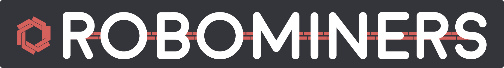 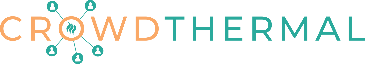 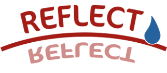 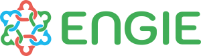 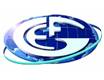 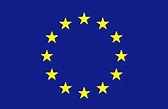 SZERVEZETI ÉLETA 171. Rendkívüli Tisztújító Közgyűlésen megválasztott elnökség3Szervezeti egységek tisztújításának eredménye3Rövidített jegyzőkönyv az MFT elnökségének üléséről, 2021. 02. 17.4Rövidített jegyzőkönyv az MFT elnökségének online üléséről, 2021 05. 12..5PROGRAMOK IDŐRENDBENNovember 11–12. Miskolci Egyetem, Műszaki Földtudományi Kar, TEKH, MTA Miskolci Területi Bizottsága, MFT Észak-Magyarországi Területi Szervezet: Vizeink és a klímaváltozás – rövidkurzus, Miskolc8November 12.Alföldi Területi Szervezet: NosztalGeo – Algyő9November 12–14.Földtudományos forgatag – online11November 17. Agyagásványtani Szakosztály, Ásványtani - Geokémiai Szakosztály, Tudománytörténeti Szakosztály: A 80 éves Nagy Béla köszöntése – Budapest11November 19.Geomatematikai és Számítástechnikai Szakosztály: WebGEOMates – online12November 19. Progeo Földtudományi Természetvédelmi Szakosztály: A Szakosztály új vezetőségének alakuló ülése – Budapest12November 25.Miskolci Egyetem MFK Természeti Erőforrások Kutatása és Hasznosítása Szakkollégium, MFT Nyersanyagföldtani Szakosztálya: A só és a metán párhuzamos keletkezése – Miskolc14November 25. MTA X Osztálya, GÁK FOA, BME Geotechnikai és Mérnökgeológia Tanszék, MFT Ásványtani- Geokémiai, Agyagásványtani, ill. Oktatási és Közművelődési Szakosztály: Ásványtani, kőzettani és geokémiai felsőoktatási műhelyeink éves találkozója – Budapest14December 13.Ásványtani- Kőzettani- Geokémiai Szakosztály, Tudománytörténeti Szakosztály: évzáró ünnepi szakülés: Luigi Ferdinando Marsigli, az „ezerarcú” ember hazánkban15BEHARANGOZÓ2022. május 26–29.Lengyelország, Szentkereszt-hegység: 25. Magyar Őslénytani Vándorgyűlés 2022.15EGYÉB PROGRAMOKFrom field geology to exonomic assessment - case studies on the bauxite: George Komlóssy16PÁLYÁZATOK17FELHÍVÁS TÁRSULATI KITÜNTETŐ CÍMEK ADOMÁNYOZÁSÁRA17HÍREK – H2020 PROJEKTJEINK HÍREI18SZERVEZETI ÉLETPROGRAMOK IDŐRENDBENFedor Ferenc 
elnök (MFT szakosztály)Kovács József
elnök (MTA szakbizottság)Hatvani István
titkárBEHARANGOZÓEGYÉB PROGRAMOKPÁLYÁZATOKFELHÍVÁS TÁRSULATI KITÜNTETŐ CÍMEK ADOMÁNYOZÁSÁRAHÍREKFöldtudományok nem csak férfiaknak! - ENGIERégi bányák új köntösbenA Kárpát-medence vulkánjaiStabilizotópokkal a klímaváltozás nyomábanFosszilis energiahordozókDinók a BakonybanFöldtani veszélyforrások - tűzhányókBudapest barlangjaiA bányászat jövője GeotermiaBudapest felszín alatti vizei H2020 PROJEKTJEINK LEGÚJABB HÍREI